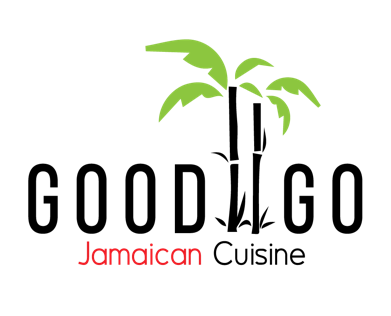 A La Carte Catering MenuHalf tray feeds 	Full tray feedsup to 10-12 ppl	up to 20 pplJerk Chicken……………………………. 		$65      	$130Curry Chicken…...…………..………… 		$65	   	$130Brown Stew Chicken.………………… 		$65      	$130Jerk Jumbo Wings……………………. 		$65	    	$130Jerk BBQ Wings………………………		$70		$140Jerk Rib Tips…..………………………		$65    	$130Oxtail……………………………………….		$130	   	$260Curry Goat………………………………..		$120	    	$240Jerk Tilapia……………………………… 		$100     	$200Jerk/Curry  Shrimp……………………		$140	    	$280Jerk / Brown Stew Catfish…………		$80	    	$160Rice & Beans……………………………..		$40	    	$80White Rice………………………………..		$25	    	$50Steamed Cabbage………………………		$40	   	$80Curry Vegetables………………………..		$50	    	$100Fried Plantain……………………………		$50	   	$100Mac & Cheese…………………………….		$35	    	$70Collard Greens…………………………..		$40	   	$80Potato Salad………………………………		$40     	$80Candied Yams…………………………….	$40     	$80Beef Patty………………………………….		$34/dzFestival 						$30/dzJerk Chicken Wraps…………………..		$50/10pc	 $100/20pcFresh Garden Salad				$25		$50 Large Parties At Good To GoGood To Go Restaurant can host your large party (12 or more people) with a special Prixe Fixe menu.  It’s an easy and effective way to ensure that all details are set and completed ahead of your arrival to the restaurant. It makes the process seamless and allows you to enjoy your event.  To complete your order, you can also pre-order our signature rum punch and have it served by the 1 liter bottles.  A perfect style of service and the ultimate communal dining.    Family/Buffet Style DiningGROUPS FROM 12 - 100Family style dining is our most popular event style for large groups. Family style is designed to re-create a festive approach to how large groups of friends gather and celebrate in the Caribbean style “EAT DRINK AND BE HAPPY, EVERYTHING IRIE” Our Chef can prepare platters of food that your guest pass around and share with each other. This style of Dining is most popular in traditional Caribbean home; we would like you to experience a true Caribbean Dining Experience.               Private Parties And Restaurant BuyoutGROUPS FROM 12- 220For Private events, we offer the option of using our entire restaurant and patio. Good To Go can accommodate seated meals up to 100 guests. For cocktail reception standing up to 220. Our Culinary team will create a customize menu featuring our most popular Caribbean style dishes and Seasonal American Cuisine. Wine, Beer and Cocktails can be included in the menu selection. Large Group Prixe Fixe Menu SelectionOur menu is designed to provide sufficient food for each guest.  Should you think your guests might consume more than the standard portion, please discuss with the Events Manager prior to booking.  GIIG SUPREME PACKAGE$65 PERSON + TAX & GRATUITIESAPPETIZERS- Select 2 ItemsBeef PattiesJerk Chicken WingsBBQ Jerk WingsJerk WrapENTREES – Select 4 items(1 meat, 3 sides)Jerk Chicken mixed with dipping sauceGrilled Jerk Salmon Fallin’ Off the Bone Tender OxtailsJamaican Classic Curried GoatJamaican Jerk Rib TipsCurry VegetablesRice & BeansSweet Fried PlantainsSteamed CabbageDESSERTVanilla ice cream w/chocolate sauce or fruitGIIG IRIE PACKAGE$45/PERSON + TAX & GRATUITIESAPPETIZERS-select 1 itemJerk Chicken WingsCheesy Nachos with Jerk SauceENTREES – Select 3 items(1 meat, 2 sides)Jerk Chicken mixed with dipping sauceJamaican Brown Stew ChickenJamaican Classic Curried ChickenSteamed CabbageRice & BeansSweet Fried PlantainsOff Site Convenient Catering PackagesEconomy Package $225(Feeds 10-12 ppl)Half Pan of Rice and BeansHalf Pan of Jerk Chicken20 Piece Fried PlantainHalf Pan of Steamed CabbagePackage A	$350(Feeds up to 20ppl)Full Pan of Rice and BeansFull Pan of Jerk ChickenFull Pan of Steamed CabbageHalf Fried PlantainPackage B	$600(Feeds appr. 30-35ppl)2 Full Pan of Rice and Beans2 Full Pan of Jerk ChickenFull Pan of Steamed CabbageFull  Fried PlantainPackage C	$810(Feeds appr. 40ppl)2 Full Pan of Rice and Beans3 Full Pan of Jerk ChickenFull Pan of Fried Plantain Full Pan of Steamed CabbageFull Mac and Cheese